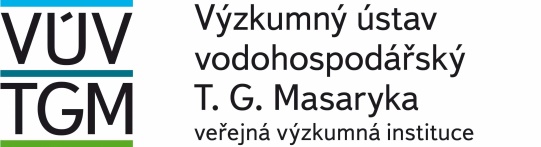 Zkrácená verze na fakturách VÚV TGM, v.v.i. Podbabská 2582/30 Praha 6 160 00(Na fakturách uvádějte výše uvedené číslo objednávky a přesný název naší organizace,IČO,DIČ)Objednáváme u Vás    Komponenty pro sestavení břehových výparoměrů dle cenové nabídky č. N190699H40G Hydro Logger Malá jednoúčelová telemetrická stanice v síti GSM/GPRS,                                 2 KsTSH37-1-0,4 ponorný snímač hladiny, rozsah 0-0,4 m v.s., přesnost 0,1%, RS-485, PUR kabel,       2 KsSOLAR-10W Pmax: 10W (18V/ 0,57A), rozměry: 360 x 290 x 25 mm,                                                 2 KsDSP10 Držák pro šikmé uchycení solárního panelu 10W,                                                                    2 KsT1,5 Třmen nerez M8 x 51 mm, matice, podložky,                                                                               4 KsRS13 Regulátor dobíjení doplněný o odpojovač vybitého akumulátoru,                                               2 KsAKU-12/7 bezúdržbový akumulátor 12V/7,2Ah,                                                                                    2 KsPlastový kufr 285x185x180 mm,                                                                                                           2 KsPlovákové spínače pro řízení napouštění / vypouštění, Konstrukce pro přichycení tlakové sondy a plovákových spínačů, 2 čerpadla s příslušenstvím,                                                                           2 KsNerezová nádoba výparoměru o ploše 0,785 m2 (průměr 1m) a výšce 45 cm,                                    2 KsKontaktní osoba ve VÚV: Ing. Roman Kožín , e-mail: roman.kozin@vuv.czTato objednávka vstupuje v účinnost jejím zveřejněním v Centrálním registru smluv.Zveřejnění objednávky zajistí objednatel neprodleně po jejím podpisu.Žádáme o potvrzení objednávky.S  pozdravem                                                                                                                                                                                                                                   Jiří Vohadlo	  Vedoucí investičního a provozního odboru              (vedená v rejstříku veřejných výzkumných institucí u Ministerstva školství, mládeže a tělovýchovy)Limitní cena   77 000,- Kč, vč.DPHDodací termín  Co nejdříve  Doprava Autem dodavateleDodací místo Viz. adresa na obj.Vyřizuje: Simona BártůTelefon: 220 197 251/724875842Fax: 224 319 847E-mail: simona.bartu@vuv.czPobočka  ddodádonejnejpozději Praha 6Datum:15.7.2019FIDLER AMS, s.r.o.Lipová 1789/9370 05 České Budějovice  OBJEDNÁVKA :  356/ 2019 – 422.2